Tragbarer Prozesskalibrator 
für EX-Bereiche zugelassenKlingenberg, Juli 2019Der portable Prozesskalibrator CPH7000 von WIKA hat die ATEX-Zulassung erhalten. Er eignet sich damit auch für Einsätze in explosionsgefährdeten Bereichen.Der CPH7000 ermöglicht eine höchst flexible Vor-Ort-Kalibrierung von Drucktransmittern und Manometern. Eine Höchstdruckausführung prüft selbst Messbereiche bis 10000 bar. In dem tragbaren Multifunktionsgerät sind ein Elektronikmodul, eine Handpumpe zur Erzeugung von Prüfdrücken bis 25 bar und ein leistungsstarker Datenlogger integriert. Der CPH7000 erfüllt aufgrund seiner Ausstattung auch Prüfaufgaben für die Messgrößen Temperatur, Spannung und Strom.Anzahl der Zeichen: 607Kennwort: CPH7000 mit ATEXHersteller:WIKA Alexander Wiegand SE & Co. KGAlexander-Wiegand-Straße 3063911 Klingenberg/GermanyTel. +49 9372 132-5049Fax +49 9372 132-406vertrieb@wika.comwww.wika.deWIKA Werksbild: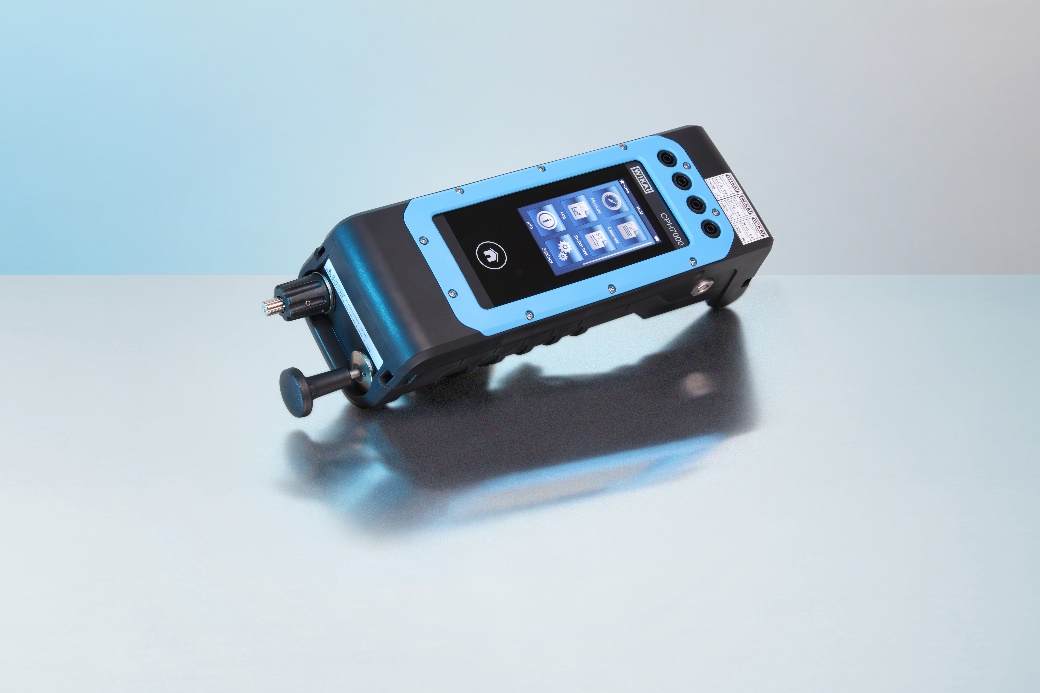 CPH7000 mit ATEX-ZulassungRedaktion:WIKA Alexander Wiegand SE & Co. KGAndré Habel NunesMarketing ServicesAlexander-Wiegand-Straße 3063911 Klingenberg/GermanyTel. +49 9372 132-8010Fax +49 9372 132-8008010andre.habel-nunes@wika.comwww.wika.deWIKA Presseinfo 08/2019